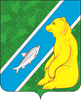 Об утверждении реестра жилых домов, признанных в установленном законом порядке аварийными и подлежащими сносу и реестра жилых помещений, признанных в установленном законом порядке непригодными для проживания на территории муниципального образования городское поселение Андра В соответствии с постановлением администрации Октябрьского района от 31.10.2013 № 3912 «Об утверждении муниципальной программы «Обеспечение доступным и комфортным жильем жителей муниципального образования Октябрьский район на 2016-2020 годы и на плановый период до 2025 года»:1. Утвердить по состоянию на 01 января 2020 года:1.1. Реестр жилых домов, признанных в установленном законом порядке аварийными и подлежащими сносу на территории муниципального образования городское поселение Андра, согласно приложения №1.1.2. Реестр жилых помещений, признанных в установленном законом порядке непригодными для проживания на территории муниципального образования городское поселение Андра, согласно приложению №2.2. Признать утратившими силу постановления администрации городского поселения Андра от 06.11.2019 № 380 «Об утверждении реестра жилых помещений признанных в установленном законном порядке аварийными и подлежащими сносу и реестра жилых помещений, признанных в установленном законном порядке непригодными для проживания на территории муниципального образования городское поселение Андра».3. Контроль за выполнением постановления оставляю за собой.Согласовано:Начальник организационно-правового отделаадминистрации городского поселения Андра                                                О. С. Дворникова                                     Исполнитель:ведущий специалист отдела обеспечения жизнедеятельности, управления муниципальным имуществом, землеустройства администрации городского поселения Андра                                                     А.А. Мумджян Лист рассылки:1. ОПО – 2 экз.2. ООЖУМИЗ – 1 экз.АДМИНИСТРАЦИЯГОРОДСКОГО ПОСЕЛЕНИЯ   АНДРАОктябрьского районаХанты- Мансийского автономного округа – ЮгрыПОСТАНОВЛЕНИЕАДМИНИСТРАЦИЯГОРОДСКОГО ПОСЕЛЕНИЯ   АНДРАОктябрьского районаХанты- Мансийского автономного округа – ЮгрыПОСТАНОВЛЕНИЕАДМИНИСТРАЦИЯГОРОДСКОГО ПОСЕЛЕНИЯ   АНДРАОктябрьского районаХанты- Мансийского автономного округа – ЮгрыПОСТАНОВЛЕНИЕАДМИНИСТРАЦИЯГОРОДСКОГО ПОСЕЛЕНИЯ   АНДРАОктябрьского районаХанты- Мансийского автономного округа – ЮгрыПОСТАНОВЛЕНИЕАДМИНИСТРАЦИЯГОРОДСКОГО ПОСЕЛЕНИЯ   АНДРАОктябрьского районаХанты- Мансийского автономного округа – ЮгрыПОСТАНОВЛЕНИЕАДМИНИСТРАЦИЯГОРОДСКОГО ПОСЕЛЕНИЯ   АНДРАОктябрьского районаХанты- Мансийского автономного округа – ЮгрыПОСТАНОВЛЕНИЕАДМИНИСТРАЦИЯГОРОДСКОГО ПОСЕЛЕНИЯ   АНДРАОктябрьского районаХанты- Мансийского автономного округа – ЮгрыПОСТАНОВЛЕНИЕАДМИНИСТРАЦИЯГОРОДСКОГО ПОСЕЛЕНИЯ   АНДРАОктябрьского районаХанты- Мансийского автономного округа – ЮгрыПОСТАНОВЛЕНИЕАДМИНИСТРАЦИЯГОРОДСКОГО ПОСЕЛЕНИЯ   АНДРАОктябрьского районаХанты- Мансийского автономного округа – ЮгрыПОСТАНОВЛЕНИЕАДМИНИСТРАЦИЯГОРОДСКОГО ПОСЕЛЕНИЯ   АНДРАОктябрьского районаХанты- Мансийского автономного округа – ЮгрыПОСТАНОВЛЕНИЕ«05»февраля 20020  г.№21пгт. Андрапгт. Андрапгт. Андрапгт. Андрапгт. Андрапгт. Андрапгт. Андрапгт. Андрапгт. Андрапгт. АндраГлава городского поселения Андра  Н.В. Жук